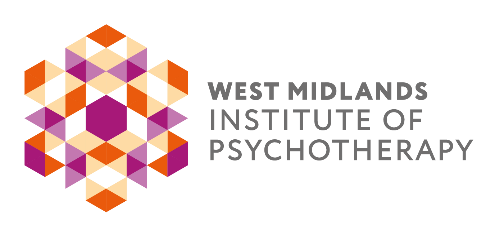                                                                                            BOOKING FORMEVENTSHAME & PSYCHOANALYSIS: BETTER LATE THAN NEVER – SIMON ARCHERDATE & TIME27TH APRIL 2024 10am – 4pmEVENTSHAME & PSYCHOANALYSIS: BETTER LATE THAN NEVER – SIMON ARCHERDATE & TIME27TH APRIL 2024 10am – 4pmVENUE St Martins in the Bull RingEdgbaston St, Birmingham B5 5BB VENUE St Martins in the Bull RingEdgbaston St, Birmingham B5 5BB FEEProfessionals £85/ Members £75 / Students £60Early bird offer: Professionals £75/ Members £65 / Students £50 (available for bookings made before 19th February 2024)FEEProfessionals £85/ Members £75 / Students £60Early bird offer: Professionals £75/ Members £65 / Students £50 (available for bookings made before 19th February 2024)FEEProfessionals £85/ Members £75 / Students £60Early bird offer: Professionals £75/ Members £65 / Students £50 (available for bookings made before 19th February 2024)FEEProfessionals £85/ Members £75 / Students £60Early bird offer: Professionals £75/ Members £65 / Students £50 (available for bookings made before 19th February 2024)PERSONAL DETAILS:PERSONAL DETAILS:PERSONAL DETAILS:PERSONAL DETAILS:Forename:SurnameEmailPhone No.Address:WMIP MemberYes □  No □Where did you hear about us?PAYMENT DETAILS:PAYMENT DETAILS:PAYMENT DETAILS:PAYMENT DETAILS:Bank Transfer:Yes □  No □Bank: Barclays Account Name: West Midlands Institute of Psychotherapy Sort Code: 20-08-44 Account No:50939145Bank: Barclays Account Name: West Midlands Institute of Psychotherapy Sort Code: 20-08-44 Account No:50939145Bank: Barclays Account Name: West Midlands Institute of Psychotherapy Sort Code: 20-08-44 Account No:50939145By Cheque:
Yes □  No □Please post your cheque with booking form to West Midlands Institute of Psychotherapy. 66 Smirrells Road, Hall Green, Birmingham, B28 0LBPlease post your cheque with booking form to West Midlands Institute of Psychotherapy. 66 Smirrells Road, Hall Green, Birmingham, B28 0LBPlease post your cheque with booking form to West Midlands Institute of Psychotherapy. 66 Smirrells Road, Hall Green, Birmingham, B28 0LBBy Go Cardless:Yes □  No □Please email admin@wmip.org if you would like to pay by Go Cardless and our administrator will make contact.Please email admin@wmip.org if you would like to pay by Go Cardless and our administrator will make contact.Please email admin@wmip.org if you would like to pay by Go Cardless and our administrator will make contact.By Invoice:Yes □  No □If you wish for your company to pay by invoice, please send a purchase order with clear instructions on where to send the invoice, who to address it to and any other information that is required to allow the invoice to be paid to admin@wmip.org:
*Please note: payment needs to be made at least 5 days before the event.If you wish for your company to pay by invoice, please send a purchase order with clear instructions on where to send the invoice, who to address it to and any other information that is required to allow the invoice to be paid to admin@wmip.org:
*Please note: payment needs to be made at least 5 days before the event.If you wish for your company to pay by invoice, please send a purchase order with clear instructions on where to send the invoice, who to address it to and any other information that is required to allow the invoice to be paid to admin@wmip.org:
*Please note: payment needs to be made at least 5 days before the event.If you are not a WMIP member, but would like to be kept informed of future events and short courses organised by WMIP committees and members, please indicate below, to confirm how we may contact you.    Read our Privacy Notice at www.wmip.org
Contact me by email:  Yes □  No □ by phone:  Yes □  No □ by post: Yes □  No □If you are not a WMIP member, but would like to be kept informed of future events and short courses organised by WMIP committees and members, please indicate below, to confirm how we may contact you.    Read our Privacy Notice at www.wmip.org
Contact me by email:  Yes □  No □ by phone:  Yes □  No □ by post: Yes □  No □If you are not a WMIP member, but would like to be kept informed of future events and short courses organised by WMIP committees and members, please indicate below, to confirm how we may contact you.    Read our Privacy Notice at www.wmip.org
Contact me by email:  Yes □  No □ by phone:  Yes □  No □ by post: Yes □  No □If you are not a WMIP member, but would like to be kept informed of future events and short courses organised by WMIP committees and members, please indicate below, to confirm how we may contact you.    Read our Privacy Notice at www.wmip.org
Contact me by email:  Yes □  No □ by phone:  Yes □  No □ by post: Yes □  No □CPD certificates for 5 hours can be requested at the email address below after the event. Everyone is welcome to attend.  Please do inform us of any mobility issues at time of booking, so we can advise the venue.  CPD certificates for 5 hours can be requested at the email address below after the event. Everyone is welcome to attend.  Please do inform us of any mobility issues at time of booking, so we can advise the venue.  CPD certificates for 5 hours can be requested at the email address below after the event. Everyone is welcome to attend.  Please do inform us of any mobility issues at time of booking, so we can advise the venue.  CPD certificates for 5 hours can be requested at the email address below after the event. Everyone is welcome to attend.  Please do inform us of any mobility issues at time of booking, so we can advise the venue.  